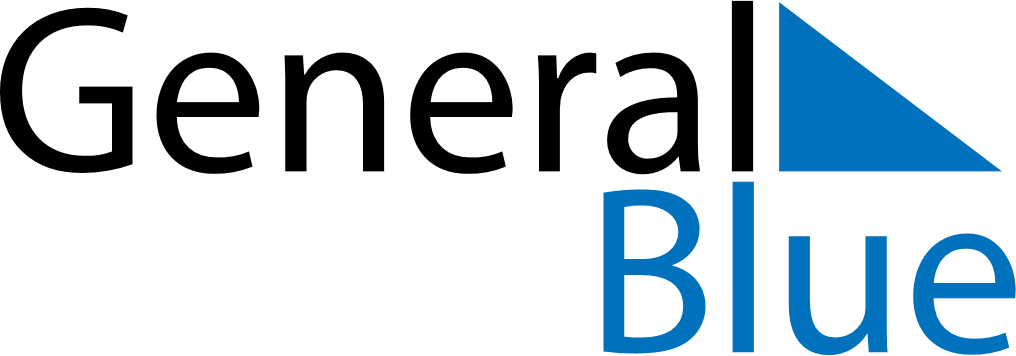 March 1996March 1996March 1996March 1996March 1996SundayMondayTuesdayWednesdayThursdayFridaySaturday12345678910111213141516171819202122232425262728293031